We’re building the Church of tomorrow!Our parish is sponsoring a seminarian [in XXXX Country] as he journeys to the Priesthood, through Missio, the Pope’s charity for world wission. Will you join our sponsorship group?About MissioMissio is the Pope’s official charity for world mission. It has a unique commitment to support each and every seminary in the missionary world; a challenge set by Pope Pius XI in 1922 and still embraced by Missio today. The worldwide Missio network supports the training of over 25,000 future Priests globally. Missio here has a special arrangement with five seminaries – in Malawi, Kenya, Nigeria, Sri Lanka and India – to sponsor seminarians in the final four years of their studies, with help from the faithful in England and Wales. We have been paired with [XXXX name] in [XXXX country].Why we’re sponsoring a future PriestIn mission dioceses in Africa and Asia, it costs at least £700 a year to train a student for the priesthood. Despite the sacrifices made by their families and parish communities, and the Seminaries’ efforts to grow their own food, it is a struggle for them to cover the full costs of Seminary training.Missio believes no vocation should be turned away through lack of funds. And so do we!Our goalAs a parish, we’re committing to helping our student over the next four years by raising £500 a year to help him in his journey to Priesthood. Alongside this vital fundraising we commit to praying for him, as he will for us, throughout the four years and beyond. We will also keep in touch, through Missio, by writing to express our support and encouragement for his vocation. You can read more about Missio’s sponsorship scheme on their website: missio.org.uk/sponsorWill you join us? If you’d like to join our group and help to build a strong and vibrant Church of tomorrow, please contact [XXXX add contact details].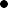  If you’d like to donate to our sponsorship fund, you can do so on our JustGiving page [XXXX add link to your JustGiving page, if you have one] – every penny, pound and prayer is helping us build the Church of the future!  Please pray for our seminarian [XXXX name] and for his journey to the Priesthood.